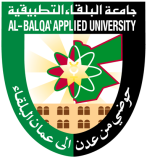 جامعة البلقاء التطبيقيةإعلان تعيين أعضاء هيئة تدريستعلن جامعة البلقاء التطبيقية عن حاجتها لتعيين أعضاء هيئة تدريس في التخصصات التالية :الشروط العامة المطلوبة :1-أن يكون أردني الجنسية .	2- أن يكون حاصلا ًعلى الشهادة الجامعية من جامعة معترف بها (( دراسة بالانتظام )).3- أن لا يقل التقدير في البكالوريوس عن جيد والماجستير والدكتوراه عن جيد جداً .4- إرفاق معادلة الشهادة من وزارة التعليم العالي والبحث العلمي إذا كانت الشهادة صادره من غير الجامعات الأردنية.5- يخضع المتقدم لأسس الاختيار والتعيين المعتمدة في الجامعة وتحتفظ الجامعة بحقها في عدم الرد على أي طلب أو عدم ملء الشاغر دون إبداء الأسباب .يرفق بالطلب الوثائق التالية:1- صورة عن الشهادات العلمية .2-صورة عن كشف الثانوية العامة.3-صورة عن شهادة الميلاد .4- صورة عن دفتر العائلة.5- صورة عن البطاقة الشخصية .6- صوره شخصية حديثة .7- شهادة عدم محكوميه بجناية أو جنحة مخلة بالشرف والأخلاق العامة .8- السيرة العلمية والعملية مرفقة بشهادات الخبرة .ملاحظات:**تقدم الطلبات على البريد الالكتروني hr@bau.edu.jo أو البريد الالكتروني  application@bau.edu.jo  اعتبارا من  صباح يوم الأحد الموافق 16/8/2020 ولغاية مساء يوم  الثلاثاء الموافق 18/8/2020 ولن ينظر في أي طلب بعد انتهاء فترة الإعلان او اي طلب غير مكتمل، ** نموذج طلب التعيين مرفق على موقع الجامعة الالكتروني www.bau.edu.joللاستفسار هاتف 053491111/ فرعي 3374 .                                                                                                            جامعة البلقاء التطبيقيةالتخصص الرتبة الأكاديمية علوم الحياة / المناعةرتبة أستاذ أو أستاذ مشاركعلم وظائف الأعضاء /الفسلجةرتبة أستاذ أو أستاذ مشاركهندسة المساحةرتبة أستاذ أو أستاذ مشاركعلم التشريح البشريرتبة أستاذ أو أستاذ مشاركالهندسة الميكانيكيةرتبة أستاذ أو أستاذ مشاركعلم الأحياء الدقيقة رتبة أستاذ أو أستاذ مشاركعلم الدم رتبة أستاذ أو أستاذ مشاركالعلوم الطبية /التشريح المرضيأستاذ مساعد